Załącznik nr 2do zarządzenia Regionalnego Dyrektora Ochrony Środowiska w Katowicach z dnia 19 stycznia 2022 r. w sprawie rezerwatu przyrody „Ruskie Góry”. 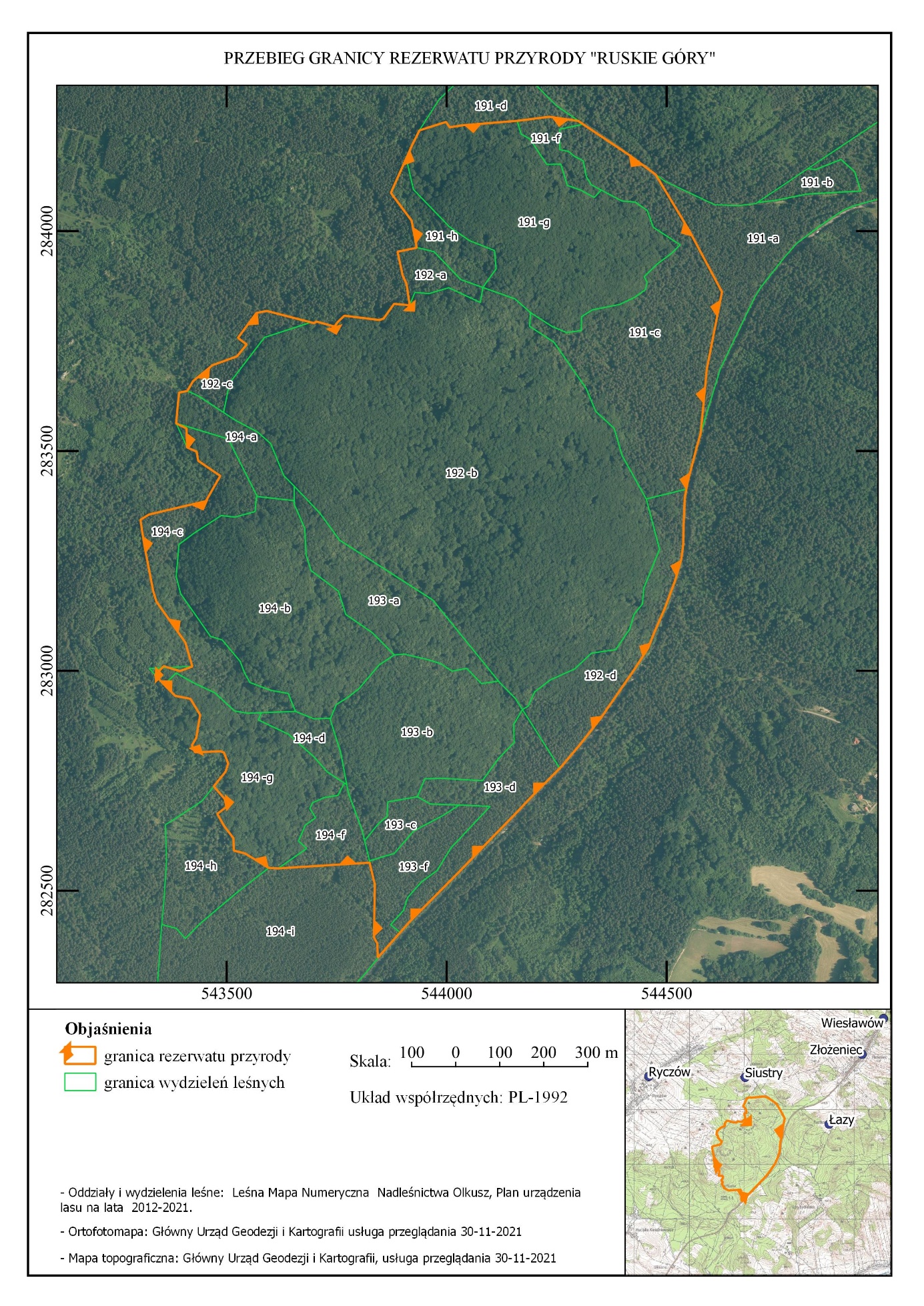 